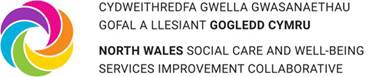 North Wales Regional Partnership BoardIndividual and Carer RepresentativesWant to play a key part in making decisions about Health and Social Care Services in North Wales?Do you provide care for someone who has needs care and support services? If so, this might be for you.The North Wales Regional Partnership Board is seeking to recruit Carer representation onto its Board.We are looking to recruit Carer representation to join the Board from November/December 2020 for a term of 2 years.To provide opportunities for Carer representatives from the whole region previous Carer representatives should not reapply until a period of 3 years has passed from the end of the previous term on the board. The North Wales Regional Partnership Board has been established by the new Social Services and Well-being Act (2014) and aims to improve the health and wellbeing of all people in North Wales.  This position is voluntary however, travel and subsistence costs will be paid.  If you are interested in finding out more about this exciting opportunity, please contact Bethan Jones Edwards, Head of Regional Collaboration (Bethan.m.jonesedwards@denbighshire.gov.uk) 01824712037Expressions of interest to be submitted to: Bethan.m.jonesedwards@denbighshire.gov.uk by 5th October 2020.             Bethan Jones Edwards           Head of Regional Collaboration            County Hall, Wynnstay Road,           Ruthin, LL15 9AZPeer selection meeting will be arranged as soon as possible thereafter.NORTH WALES REGIONAL PARTNERSHIP BOARD – Information for Carer/Service User RepresentativesBACKGROUNDRegional Boards are a legislative requirement under the Social Services and Well-being (Wales) Act 2014 (Part 9) and the Partnership Arrangements (Wales) Regulations 2015.The regulations set out by Welsh Government establishes the main requirements, purpose and responsibilities of the Regional Partnership Board.PURPOSEThe Board will provide strategic advice and guidance; be supportive and enabling whilst also constructively challenge, specifically in relation to :Responding to the population assessment in accordance with section 14 of the Act;Implementing the plans for each of the local authority areas covered by the Board under section 14A of the Act;Ensuring the partnership bodies provide sufficient resources for the partnership arrangements in accordance with their powers under section 167 of the Act;Promoting the establishment of pooled funds where appropriate;Ensuring that services and resources are used in the most effective and efficient way to improve outcomes for people in their region;Preparing an annual report for Welsh Ministers on the extent to which the board’s objectives have been achieved;Providing strategic leadership to ensure that information is shared and used effectively to improve the delivery of services, care and support, using technology and common systems to underpin thisThe Regional Board will prioritise the integration of services in relation to:Older people with complex needs and long term conditions, including dementia;People with learning disabilities;Carers, including young carers;Integrated Family Support Services;Children with complex needs due to disability or illness.CARER AND SERVICE USER MEMBERS RESPONSIBILITIES3.	Responsibilities include;To provide a Carer perspective to the business of the Regional Partnership Board (RPB), it is not required that you provide the views of broader carer’sTo contribute to discussions that take place during RPB meetings, based on your own experience as a CarerTo prepare for RPB meetings by reading the agenda and papers in advance and raising any issues for clarification with the Chair or Head of Regional CollaborationTo maintain the confidentiality of agenda papers, discussion and decisions madeTo attend RPB meetings which are being held virtually via skype or Teams platforms at presentTo make sure you understand the priorities and objectives of the RPB and communicate them to others as requiredTo provide a link between the RPB and other service users/carers as requiredTo become a member of the regional carer’s group if your capacity allows for thisTo join national meetings organised by national Carer’s organisations or Welsh Government if your capacity allows for this.  TermTwo yearsFrequency of NWRPB meetingsBi-monthly but at times these can be more frequently.  Support offered:We run a ‘buddy’ system where you can receive support from another member of the Board during your term.  The amount of support that you will need may vary and arranged following further discussion.  North Wales Regional Partnership BoardINVOLVEMENT DESCRIPTION FOR INDIVIDUAL AND CARER BOARD MEMBERSAPPOINTMENT:		Carer Board Member, North Wales Regional Partnership BoardACCOUNTABLE TO:	North Wales Regional Partnership BoardWORKING WITH:		Members of the Regional Partnership Board, local Third Sector Networks, individual and carer groups, statutory partners.REIMBURSEMENT		Voluntary basis with full reimbursement of reasonable expensesAPPOINTMENT TERM 	Two yearsTIME COMMITMENT	Approximately 1 day per month for preparing for meetings of the Board; if your capacity permits attendance at other meetings regionally or nationally this will be in addition.  Role of the local North Wales Regional Partnership BoardThe North Wales Regional Partnership Board provides leadership in decision making, guidance, influence and support to ensure successful delivery of Health and Care Services to people in North Wales in line with the Social Services and Well-Being Wales Act 2014.Role of the Individual and Carer Partnership Board MemberMembership of the North Wales Regional Partnership Board provides a voice for people in contact with health and social care services for people of all age. The members chosen to represent people will be recruited and appointed through completing an expression of interest form. Once the deadline has passed, provided the person specification is completely filled in and meets the general requirements for the position you will be invited to a peer selection meeting which will involve two or three current members of the RPB to have a more in-depth discussion about your submission.Representatives will be given the appropriate support to be fully functioning members of the Partnership. Papers will be distributed a week before the meeting to read and digest the information.  Documentation will be clear and accessible, where there is the use of acronyms or anything you are not sure about you can ask for clarity to assist you in understanding the papers.  Personal skillsThese criteria will be assessed during the application and subsequent peer selection processNorth Wales Regional Partnership Board
Individuals/Carers (Adult) Representative
Expression of InterestNAME  	ADDRESS  	TEL 	Email  	*INDIVIDUAL/CARER 	Data Protection – We will keep your contact details private/confidential. They will only be used for contacting you directly about recruitment on to the North Wales Regional Partnership Board and the process for membership. The content of your Expression of Interest may be shared/used with others during the Peer Selection Process. You will have an opportunity of sharing this in whatever way you wish.*Please indicate whether you are a carer or individual in contact with services.We would like you to describe your skills and experiences below. Please refer to the Role Description and/or other supporting membership documentation provided.Please answer all questions above.If you do not have enough room within the form to write all you’d wish, additional pages may be attachedCompleted Applications can be sent to Bethan.m.jonesedwards@denbighshire.gov.uk by 5th October 2020County HallWynnstay RoadRuthinLL15 9AZCRITERIAE = Essential D = DesirableExpression of Interest (EOI)/Recruitment processCarers supporting Individuals in contact with health and social care services provided in North WalesEEOICarer for a person who has used health and/or social services provided in North WalesEEOIWilling to establish strong links with local groups/forums connected with health and social services (if your capacity allows for this)EEOI/Peer Selection ProcessAble to meet a regular time commitment for attending the Regional Partnership BoardEEOIAbility and skills to promote the perspectives of carers and to reflect their views however it is recognised that it may not be possible for you to link into other Carer’s to obtain their views.  EEOI/Peer Selection ProcessAbility to keep abreast of local and national health and social care legislation, policy and practiceEEOI/Peer Selection ProcessGood communication skills at all levels and through a variety of mediumsEEOI/Peer Selection ProcessAbility to be assertive when necessaryEPeer Selection ProcessAbility to be challenging, in a constructive mannerEPeer Selection ProcessFlexible and adaptableEEOIPeer Selection ProcessIT skills or willingness to learnDEOIWelsh speakerDEOI/Peer Selection Process1. We are looking for people who have strong involvement and influencing skills. Please describe what you have done in this area. Who were you trying to influence and/or involve and why? How did you use these skills? What was the outcome?2. We are looking for people able to draw on their own recent or current experiences of using health and/or social care services in North Wales to inform their role on the North wales Regional Partnership Board. Please outline some of your experience and how you would relate it to this role?3. We are looking for people who may be able to draw on existing networks that you are involved in and/or potential for reaching new people. Please describe your experience of this and how you would use it to benefit the Regional Partnership Board? Please mention if you are a member of another local or national organisation such as a charity, local group, etc.4. We are looking for people who are able to work as part of a team. How do you or did you interact with other team members? Give an example of a success, and your part in it, including any problems and how they were resolved.5. We are looking for people who are highly motivated and committed. Please describe your interest in becoming a member of the Regional Partnership Board?